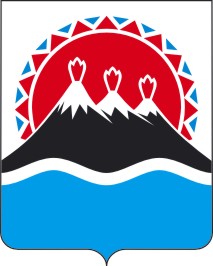 Законкамчатского края
О признании утратившими силу законодательных актов (отдельных положений законодательных актов) Камчатского краяПринят Законодательным Собранием Камчатского края"___" _____________ 2024 годаСтатья 1Признать утратившими силу:статью 61 Закона Камчатского края от 04.07.2008 № 85 "Об охране окружающей среды в Камчатском крае";пункт 5 статьи 1 Закона Камчатского края от 29.05.2013 № 257 
"О внесении изменений в Закон Камчатского края "Об охране окружающей среды в Камчатском крае";Закон Камчатского края от 08.06.2015 № 627 "О внесении изменений в Закон Камчатского края "Об охране окружающей среды в Камчатском крае";пункт 3 статьи 1 Закона Камчатского края от 03.08.2020 № 501 
"О внесении изменений в Закон Камчатского края "Об охране окружающей среды в Камчатском крае";пункт 4 статьи 1 Закона Камчатского края от 10.03.2022 № 58 
"О внесении изменений в Закон Камчатского края "Об охране окружающей среды в Камчатском крае";пункт 2 статьи 1 Закона Камчатского края от 17.05.2023 № 229 
"О внесении изменений в Закон Камчатского края "Об охране окружающей среды в Камчатском крае".Статья 2Настоящий Закон вступает в силу после дня его официального опубликования.Губернатор Камчатского края                                                       В.В. СолодовПояснительная запискак проекту закона Камчатского края 
«О признании утратившими силу законодательных актов (отдельных положений законодательных актов) Камчатского края»	Проект закона Камчатского края «О признании утратившими силу законодательных актов (отдельных положений законодательных актов) Камчатского края» (далее – законопроект) разработан по результатам мониторинга краевого законодательства.Функции по реализации региональной политики Камчатского края в сфере природопользования, охраны окружающей среды и обеспечения экологической безопасности напрямую осуществляет Министерство природных ресурсов и экологии Камчатского края, а часть функций совещательного характера по выработке предложений по актуальным вопросам в указанной сфере выполняет иной коллегиальный орган, а именно: Экологический совет при Губернаторе Камчатского края. Таким образом, необходимость в функционировании Координационного совета по охране окружающей среды в Камчатском крае отсутствует.В связи с вышеизложенным было принято решение об утрате 
силы постановления Губернатора Камчатского края от 04.02.2010 № 27  
«О Координационном совете по охране окружающей среды в Камчатском крае» (утратило силу в связи с изданием постановления Губернатора Камчатского края 
от 20.07.2022 № 82 «О признании утратившими силу отдельных постановлений Губернатора Камчатского края»), статьи 61 Закона Камчатского края от 04.07.2008 № 85 «Об охране окружающей среды в Камчатском крае», установившей полномочия для создания Координационного совета по охране окружающей среды при Губернаторе Камчатского края, а также признаются утратившими силу положения, которыми вносились изменения в статью 6.1 вышеуказанного Закона.Законопроект не подлежит оценке регулирующего воздействия в соответствии с постановлением Правительства Камчатского края от 28.09.2022 
№ 510-П «Об утверждении Порядка проведения процедуры оценки регулирующего воздействия проектов нормативных правовых актов Камчатского края и Порядка проведения экспертизы нормативных правовых актов Камчатского края». Финансово-экономическое обоснование к проекту закона Камчатского края «О признании утратившими силу законодательных актов (отдельных положений законодательных актов) Камчатского края»	Принятие закона Камчатского края «О признании утратившими силу законодательных актов (отдельных положений законодательных актов) Камчатского края» не потребует дополнительных расходов средств краевого бюджета. Переченьзаконов и иных нормативных правовых актов Камчатского края,подлежащих разработке и принятию в целях реализации закона Камчатского края «О признании утратившими силу законодательных актов (отдельных положений законодательных актов) Камчатского края», признанию утратившими силу, приостановлению, изменению	Принятие закона Камчатского края «О признании утратившими силу законодательных актов (отдельных положений законодательных актов) Камчатского края» не потребует разработки и принятия, признания утратившими силу, приостановления или изменения законов и иных нормативных правовых актов Камчатского края. 